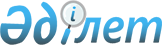 Об областном бюджете на 2015 - 2017 годыРешение маслихата Павлодарской области от 12 декабря 2014 года № 299/37. Зарегистрировано Департаментом юстиции Павлодарской области 23 декабря 2014 года № 4223      В соответствии с пунктом 2 статьи 75 Бюджетного кодекса Республики Казахстан от 4 декабря 2008 года, подпунктом 1) пункта 1 статьи 6 Закона Республики Казахстан "О местном государственном управлении и самоуправлении в Республике Казахстан" от 23 января 2001 года Павлодарский областной маслихат РЕШИЛ:

      1.  Утвердить областной бюджет на 2015 - 2017 годы согласно приложениям 1, 2 и 3 соответственно, в том числе на 2015 год в следующих объемах:

      1) доходы – 102119632 тысяч тенге, в том числе по:

      налоговым поступлениям – 29088319 тысяч тенге; 

      неналоговым поступлениям – 1402822 тысяча тенге;

      поступлениям трансфертов – 71628491 тысяч тенге;

      2) затраты – 102215281 тысяч тенге;

      3) чистое бюджетное кредитование – 5030353 тысячи тенге, в том числе:

      бюджетные кредиты – 5524537 тысяч тенге;

      погашение бюджетных кредитов – 494184 тысячи тенге;

      4) сальдо по операциям с финансовыми активами – 9300 тысяч тенге, в том числе:

      приобретение финансовых активов – 50000 тысяч тенге;

      поступления от продажи финансовых активов государства – 40700 тысяч тенге;

      5) дефицит (профицит) бюджета – -5135302 тысяча тенге;

      6) финансирование дефицита (использование профицита) бюджета – 5135302 тысяча тенге.

      Сноска. Пункт 1 с изменениями, внесенными решениями маслихата Павлодарской области от 24.02.2015 N 332/39 (вводится в действие с 01.01.2015); от 27.03.2015 N 336/40 (вводится в действие с 01.01.2015); от 26.05.2015 № 372/42 (вводится в действие с 01.01.2015); от 25.08.2015 № 379/43 (вводится в действие с 01.01.2015); от 18.09.2015 № 386/44 (вводится в действие с 01.01.2015); от 10.12.2015 № 395/46 (вводится в действие с 01.01.2015).

      2.  Установить на 2015 год распределение общей суммы поступлений от налогов в бюджеты районов и городов областного значения в следующих размерах: 

      по индивидуальному подоходному налогу:

      Актогайскому, Баянаульскому, Железинскому, Иртышскому, Качирскому, Лебяжинскому, Майскому, Павлодарскому, Успенскому, Щербактинскому районам, городам Аксу, Павлодару – 100 процентов, городу Экибастузу – 77,8 процента;

      по социальному налогу:

      Актогайскому, Баянаульскому, Железинскому, Иртышскому, Качирскому, Лебяжинскому, Майскому, Павлодарскому, Успенскому, Щербактинскому районам – 100 процентов, городам Аксу – 70 процентов, Экибастузу - 10 процентов.

      Сноска. Пункт 2 с изменениями, внесенными решением маслихата Павлодарской области от 24.02.2015 N 332/39 (вводится в действие с 01.01.2015).

      3.  Установить на 2015 год распределение общей суммы поступлений от налогов в областной бюджет из бюджетов городов областного значения в следующих размерах:

      по индивидуальному подоходному налогу:

      из города Экибастуза – 22,2 процента (кроме индивидуального подоходного налога по доходам, не облагаемым у источника выплаты);

      по социальному налогу:

      из города Аксу – 30 процентов, Павлодара – 100 процентов, Экибастуза – 90 процентов.

      Сноска. Пункт 3 - в редакции решения маслихата Павлодарской области от 24.02.2015 N 332/39 (вводится в действие с 01.01.2015).

      4.  Предусмотреть в областном бюджете на 2015 год бюджетные изъятия в областной бюджет из бюджетов городов в общей сумме 18375039 тысяч тенге, в том числе:

      Аксу – 863562 тысячи тенге;

      Павлодара – 14490615 тысяч тенге;

      Экибастуза – 3020862 тысячи тенге;

      5.  Предусмотреть в областном бюджете на 2015 год объемы субвенций, передаваемых из областного бюджета в бюджеты районов, в общей сумме 17401424 тысячи тенге, в том числе:

      Актогайского – 1789749 тысяч тенге;

      Баянаульского – 1956904 тысячи тенге;

      Железинского – 1711888 тысяч тенге;

      Иртышского – 2028047 тысяч тенге;

      Качирского – 2026409 тысяч тенге;

      Лебяжинского – 1691544 тысячи тенге;

      Майского – 1242080 тысяч тенге;

      Павлодарского – 1763211 тысяч тенге;

      Успенского – 1457649 тысяч тенге;

      Щербактинского – 1733943 тысячи тенге.

      6.  Утвердить перечень местных бюджетных программ, не подлежащих секвестру в процессе исполнения местного бюджета на 2015 год, согласно приложению 4.

      7.  Учесть, что в областном бюджете на 2015 год предусмотрены целевые текущие трансферты бюджетам районов (городов областного значения) в следующих размерах:

      76695 тысяч тенге – на возмещение стоимости сельскохозяйственных животных, больных бруцеллезом, направляемых на санитарный убой;

      1066556 тысяча тенге – на средний ремонт автомобильных дорог районного значения и улиц населенных пунктов;

      121602 тысяч тенге – на изъятие земельных участков для государственных нужд в городе Павлодаре;

      1350876 тысяч тенге – на компенсацию потерь в связи с передачей функций государственных органов из вышестоящего уровня государственного управления в нижестоящий.

      114118 тысячи тенге – на обеспечение защищенного доступа общеобразовательных школ к сети Интернет;

      47060 тысяч тенге – на капитальный ремонт и материально-техническое оснащение дошкольной организации образования города Аксу;

      9996 тысяч тенге – на обеспечение учебниками и учебно-методическими комплексами общеобразовательных школ города Аксу;

      3459 тысяч тенге – на проведение топографо-геодезических работ и оформление земельных участков почвенных очагов сибирской язвы;

      55993 тысячи тенге – на проведение капитального ремонта центральной котельной села Коктобе Майского района

      Сноска. Пункт 7 с изменениями, внесенными решениями маслихата Павлодарской области от 24.02.2015 N 332/39 (вводится в действие с 01.01.2015); от 26.05.2015 № 372/42 (вводится в действие с 01.01.2015); от 18.09.2015 № 386/44 (вводится в действие с 01.01.2015); от 10.12.2015 № 395/46 (вводится в действие с 01.01.2015)..

      8.  Учесть, что в областном бюджете на 2015 год предусмотрены целевые трансферты на развитие бюджетам районов (городов областного значения) в следующих размерах:

      105972 тысяч тенге – на строительство и реконструкцию объектов образования;

      655950 тысяч тенге – на развитие системы водоснабжения и водоотведения;

      344611 тысячи тенге – на развитие системы водоснабжения и водоотведения в сельских населенных пунктах;

      606217 тысяч тенге – на строительство жилья коммунального жилищного фонда города Павлодара;

      53730 тысячи тенге – на софинансирование строительства жилья в городе Павлодаре по линии Жилищного строительного сберегательного банка Казахстана.

      159967 тысяч тенге – на развитие инженерно-коммуникационной инфраструктуры города Павлодара в рамках жилищного строительства.

      Сноска. Пункт 8 с изменениями, внесенными решениями маслихата Павлодарской области от 24.02.2015 N 332/39 (вводится в действие с 01.01.2015); от 27.03.2015 N 336/40 (вводится в действие с 01.01.2015); от 26.05.2015 № 372/42 (вводится в действие с 01.01.2015); от 18.09.2015 № 386/44 (вводится в действие с 01.01.2015); от 10.12.2015 № 395/46 (вводится в действие с 01.01.2015).

      9.  Установить на 2015 год объемы целевых текущих трансфертов из республиканского бюджета, передаваемых по областным программам бюджетам районов (городов областного значения), в следующих размерах: 

      2751938 тысяч тенге – на реализацию государственного образовательного заказа в дошкольных организациях образования;

      572501 тысяч тенге – на повышение оплаты труда учителям, прошедшим повышение квалификации по трехуровневой системе;

      10213 тысяч тенге – на введение стандартов специальных социальных услуг;

      192690 тысяч тенге – на реализацию Плана мероприятий по обеспечению прав и улучшению качества жизни инвалидов;

      281453 тысяч тенге – на проведение мероприятий, посвященных семидесятилетию Победы в Великой Отечественной войне;

      189859 тысяч тенге – на проведение профилактической дезинсекции и дератизации (за исключением дезинсекции и дератизации на территории природных очагов инфекционных и паразитарных заболеваний, а также в очагах инфекционных и паразитарных заболеваний);

      2281065 тысяч тенге – на выплату ежемесячной надбавки за особые условия труда к должностным окладам работников государственных учреждений, не являющихся государственными служащими, а также работников государственных казенных предприятий, финансируемых из местных бюджетов;

      457038 тысяч тенге – на текущее обустройство моногородов;

      112841 тысяч тенге – на реализацию текущих мероприятий в моногородах;

      19494 тысячи тенге – на содержание штатной численности по регистрации актов гражданского состояния;

      49113 тысяч тенге – на содержание подразделений местных исполнительных органов агропромышленного комплекса.

      Сноска. Пункт 9 с изменениями, внесенными решениями маслихата Павлодарской области от 27.03.2015 N 336/40 (вводится в действие с 01.01.2015); от 25.08.2015 № 379/43 (вводится в действие с 01.01.2015); от 10.12.2015 № 395/46 (вводится в действие с 01.01.2015).

      10.  Установить на 2015 год объемы целевых трансфертов на развитие из республиканского бюджета, передаваемых по областным программам бюджетам районов (городов областного значения), в следующих размерах:

      491262 тысяч тенге – на строительство и реконструкцию объектов образования; 

      423262 тысяча тенге – на проектирование и (или) строительство, реконструкцию жилья коммунального жилищного фонда;

      1369786 тысяч тенге – на проектирование, развитие и (или) обустройство инженерно-коммуникационной инфраструктуры;

      1841047 тысяч тенге – на развитие системы водоснабжения и водоотведения;

      450214 тысячи тенге – на развитие системы водоснабжения и водоотведения в сельских населенных пунктах;

      138590 тысяч тенге – на развитие теплоэнергетической системы;

      952552 тысяч тенге – на реализацию бюджетных инвестиционных проектов в моногородах;

      698864 тысяч тенге – на развитие инженерной инфраструктуры в рамках Программы развития регионов до 2020 года;

      131233 тысячи тенге – на увеличение уставных капиталов специализированных уполномоченных организаций.

      Сноска. Пункт 10 с изменениями, внесенными решением маслихата Павлодарской области от 27.03.2015 N 336/40 (вводится в действие с 01.01.2015); от 10.12.2015 № 395/46 (вводится в действие с 01.01.2015).

      11.  Предусмотреть в областном бюджете на 2015 год кредитование бюджетов районов (городов областного значения) в следующих размерах:

      1088425 тысяч тенге – на проектирование и (или) строительство жилья;

      636222 тысячи тенге – для реализации мер социальной поддержки специалистов;

      3183550 тысяч тенге – на реконструкцию и строительство систем тепло-, водоснабжения и водоотведения.

      Сноска. Пункт 11 с изменениями, внесенными решениями маслихата Павлодарской области от 27.03.2015 N 336/40 (вводится в действие с 01.01.2015); от 25.08.2015 № 379/43 (вводится в действие с 01.01.2015); от 10.12.2015 № 395/46 (вводится в действие с 01.01.2015).

      12.  Распределение указанных сумм целевых трансфертов и бюджетных кредитов бюджетам районов и городов областного значения определяется на основании постановления акимата области.

      13.  Утвердить на 2015 год резерв местного исполнительного органа области в сумме 107154 тысяч тенге.

      Сноска. Пункт 13 с изменениями, внесенными решениями маслихата Павлодарской области от 24.02.2015 N 332/39 (вводится в действие с 01.01.2015); от 27.03.2015 N 336/40 (вводится в действие с 01.01.2015) ; от 10.12.2015 № 395/46 (вводится в действие с 01.01.2015).

      14.  В соответствии с пунктом 4 статьи 18 Закона Республики Казахстан "О государственном регулировании развития агропромышленного комплекса и сельских территорий" от 8 июля 2005 года специалистам в области здравоохранения, социального обеспечения, образования, культуры, спорта и ветеринарии, являющимся гражданскими служащими и работающим в сельских населенных пунктах, а также указанным специалистам, работающим в государственных организациях, финансируемых из местных бюджетов, установить повышенные на двадцать пять процентов оклады и тарифные ставки по сравнению со ставками специалистов, занимающихся этими видами деятельности в городских условиях.

      15.  Настоящее решение вводится в действие с 1 января 2015 года и утрачивает силу с введением в действие решения маслихата об областном бюджете на следующий плановый период. 

      16.  Контроль за выполнением настоящего решения возложить на постоянную комиссию областного маслихата по экономике и бюджету.

 Областной бюджет на 2015 год (с изменениями)      Сноска. Приложение 1 - в редакции решения маслихата Павлодарской области от 10.12.2015 № 395/46 (вводится в действие с 01.01.2015).

 Областной бюджет на 2016 год Областной бюджет на 2017 год Перечень местных бюджетных программ, не подлежащих секвестру
в процессе исполнения местных бюджетов на 2015 год
					© 2012. РГП на ПХВ «Институт законодательства и правовой информации Республики Казахстан» Министерства юстиции Республики Казахстан
				
      Председатель сессии

А. Оспанова

      Секретарь областного
маслихата

В. Берковский
Приложение 1
к решению Павлодарского
областного маслихата (XXXVII
сессия, V созыв) от 12 декабря
2014 года № 299/37Категория

Категория

Категория

Категория

Сумма (тыс. тенге)

Класс

Класс

Класс

Сумма (тыс. тенге)

Подкласс

Подкласс

Сумма (тыс. тенге)

Наименование

Сумма (тыс. тенге)

1

2

3

4

5

I. ДОХОДЫ

102 119 632

1

Налоговые поступления

29 088 319

01

Подоходный налог

1 017 234

2

Индивидуальный подоходный налог

1 017 234

03

Социальный налог

16 057 458

1

Социальный налог

16 057 458

05

Внутренние налоги на товары, работы и услуги

12 013 627

3

Поступления за использование природных и других ресурсов

12 013 627

2

Неналоговые поступления

1 402 822

01

Доходы от государственной собственности

166 455

1

 Поступления части чистого дохода государственных предприятий

2 563

3

Дивиденды на государственные пакеты акций, находящиеся в государственной собственности

15 086

4

Доходы на доли участия в юридических лицах, находящиеся в государственной собственности

3 480

5

Доходы от аренды имущества, находящегося в государственной собственности

78 201

7

Вознаграждения по кредитам, выданным из государственного бюджета

67 125

04

Штрафы, пени, санкции, взыскания, налагаемые государственными учреждениями, финансируемыми из государственного бюджета, а также содержащимися и финансируемыми из бюджета (сметы расходов) Национального Банка Республики Казахстан

1 011 432

1

Штрафы, пени, санкции, взыскания, налагаемые государственными учреждениями, финансируемыми из государственного бюджета, а также содержащимися и финансируемыми из бюджета (сметы расходов) Национального Банка Республики Казахстан, за исключением поступлений от организаций нефтяного сектора

1 011 432

06

Прочие неналоговые поступления

224 935

1

Прочие неналоговые поступления

224 935

4

Поступления трансфертов 

71 628 491

01

Трансферты из нижестоящих органов государственного управления

18 606 132

2

Трансферты из районных (городских) бюджетов

18 606 132

02

Трансферты из вышестоящих органов государственного управления

53 022 359

1

Трансферты из республиканского бюджета

53 022 359

Функциональная группа

Функциональная группа

Функциональная группа

Функциональная группа

Функциональная группа

Сумма, (тыс. тенге) 

Функциональная подгруппа

Функциональная подгруппа

Функциональная подгруппа

Функциональная подгруппа

Сумма, (тыс. тенге) 

Администратор бюджетных программ

Администратор бюджетных программ

Администратор бюджетных программ

Сумма, (тыс. тенге) 

Программа

Программа

Сумма, (тыс. тенге) 

Наименование

Сумма, (тыс. тенге) 

1

2

3

4

5

6

II. ЗАТРАТЫ

102 215 281

01

Государственные услуги общего характера

2 818 031

1

Представительные, исполнительные и другие органы, выполняющие общие функции государственного управления

1 144 089

110

Аппарат маслихата области

43 804

001

Услуги по обеспечению деятельности маслихата области

37 582

003

Капитальные расходы государственного органа

6 222

120

Аппарат акима области

965 861

001

Услуги по обеспечению деятельности акима области

857 341

004

Капитальные расходы государственного органа

24 398

007

Капитальные расходы подведомственных государственных учреждений и организаций

2 117

009

Обеспечение и проведение выборов акимов городов районного значения, сел, поселков, сельских округов

7 293

013

Обеспечение деятельности Ассамблеи народа Казахстана области

74 712

282

Ревизионная комиссия области

134 424

001

Услуги по обеспечению деятельности ревизионной комиссии области

120 723

003

Капитальные расходы государственного органа

13 701

2

Финансовая деятельность

110 949

257

Управление финансов области

110 949

001

Услуги по реализации государственной политики в области исполнения местного бюджета и управления коммунальной собственностью области

98 444

009

Приватизация, управление коммунальным имуществом, постприватизационная деятельность и регулирование споров, связанных с этим

9 505

013

Капитальные расходы государственного органа

3 000

5

Планирование и статистическая деятельность

131 849

258

Управление экономики и бюджетного планирования области

131 849

001

Услуги по реализации государственной политики в области формирования и развития экономической политики, системы государственного планирования

129 692

005

Капитальные расходы государственного органа

1 657

061

Экспертиза и оценка документации по вопросам бюджетных инвестиций и концессии, проведение оценки реализации бюджетных инвестиций

500

9

Прочие государственные услуги общего характера

1 431 144

269

Управление по делам религий области

70 997

001

Услуги по реализации государственной политики в области в сфере религиозной деятельности на местном уровне

18 812

003

Капитальные расходы государственного органа

801

004

Капитальные расходы подведомственных государственных учреждений и организаций

3 283

005

Изучение и анализ религиозной ситуации в регионе

48 101

281

Управление строительства, пассажирского транспорта и автомобильных дорог области

1 225 823

001

Услуги по реализации государственной политики на местном уровне в области строительства, транспорта и коммуникаций

105 048

003

Капитальные расходы государственного органа

489

113

Целевые текущие трансферты из местных бюджетов

1 066 556

114

Целевые трансферты на развитие из местных бюджетов

53 730

700

Управление недропользования, окружающей среды и водных ресурсов области

75 357

001

Услуги по реализации государственной политики в сфере недропользования, окружающей среды и водных ресурсов на местном уровне

69 608

003

Капитальные расходы государственного органа

348

032

Капитальные расходы подведомственных государственных учреждений и организаций

5 401

701

Управление предпринимательства, торговли и туризма области

58 967

001

Услуги по реализации государственной политики на местном уровне в области развития предпринимательства, торговли и туризма

58 477

003

Капитальные расходы государственного органа

490

02

Оборона

92 346

1

Военные нужды

30 922

120

Аппарат акима области

30 922

010

Мероприятия в рамках исполнения всеобщей воинской обязанности

30 922

2

Организация работы по чрезвычайным ситуациям

61 424

120

Аппарат акима области

40 952

012

Мобилизационная подготовка и мобилизация областного масштаба

40 952

281

Управление строительства, пассажирского транспорта и автомобильных дорог области

2 413

005

Развитие объектов мобилизационной подготовки и чрезвычайных ситуаций

2 413

287

Территориальный орган, уполномоченных органов в области чрезвычайных ситуаций природного и техногенного характера, гражданской обороны, финансируемый из областного бюджета

18 059

002

Капитальные расходы территориального органа и подведомственных государственных учреждений

14 997

004

Предупреждение и ликвидация чрезвычайных ситуаций областного масштаба

3 062

03

Общественный порядок, безопасность, правовая, судебная, уголовно-исполнительная деятельность

5 230 818

1

Правоохранительная деятельность

5 211 324

252

Исполнительный орган внутренних дел, финансируемый из областного бюджета

5 211 324

001

Услуги по реализации государственной политики в области обеспечения охраны общественного порядка и безопасности на территории области

4 516 086

003

Поощрение граждан, участвующих в охране общественного порядка

8 100

006

Капитальные расходы государственного органа

550 110

013

Услуги по размещению лиц, не имеющих определенного места жительства и документов

48 358

014

Организация содержания лиц, арестованных в административном порядке

61 754

015

Организация содержания служебных животных

25 455

024

Проведение учений по действиям при угрозе и возникновении кризисной ситуации 

1 461

9

Прочие услуги в области общественного порядка и 
безопасности

19 494

120

Аппарат акима области

19 494

015

Целевые текущие трансферты бюджетам районов (городов областного значения) на содержание штатной численности отделов регистрации актов гражданского состояния 

19 494

04

Образование

16 545 765

1

Дошкольное воспитание и обучение

2 751 938

261

Управление образования области

2 751 938

027

Целевые текущие трансферты бюджетам районов (городов областного значения) на реализацию государственного образовательного заказа в дошкольных организациях образования

2 751 938

2

Начальное, основное среднее и общее среднее образование

4 054 081

261

Управление образования области

3 597 464

003

Общеобразовательное обучение по специальным образовательным учебным программам

1 050 859

006

Общеобразовательное обучение одаренных детей в специализированных организациях образования

1 974 104

061

Целевые текущие трансферты бюджетам районов (городов областного значения) на повышение оплаты труда учителям, прошедшим повышение квалификации по трехуровневой системе

572 501

285

Управление физической культуры и спорта области

456 617

006

Дополнительное образование для детей и юношества по спорту

163 315

007

Общеобразовательное обучение одаренных в спорте детей в специализированных организациях образования

293 302

4

Техническое и профессиональное, послесреднее образование

4 703 808

253

Управление здравоохранения области

280 745

043

Подготовка специалистов в организациях технического и профессионального, послесреднего образования 

272 728

044

Оказание социальной поддержки обучающимся по программам технического и профессионального, послесреднего образования

8 017

261

Управление образования области

4 423 063

024

Подготовка специалистов в организациях технического и профессионального образования

4 305 204

025

Подготовка специалистов в организациях послесреднего образования

117 859

5

Переподготовка и повышение квалификации специалистов

4 428

253

Управление здравоохранения области

4 428

003

Повышение квалификации и переподготовка кадров

4 428

9

Прочие услуги в области образования

5 031 510

261

Управление образования области

1 091 743

001

Услуги по реализации государственной политики на местном уровне в области образования 

89 778

004

Информатизация системы образования в областных государственных учреждениях образования 

33 463

005

Приобретение и доставка учебников, учебно-методических комплексов для областных государственных учреждений образования

33 362

007

Проведение школьных олимпиад, внешкольных мероприятий и конкурсов областного масштаба

420 054

011

Обследование психического здоровья детей и подростков и оказание психолого-медико-педагогической консультативной помощи населению

3 680

013

Капитальные расходы государственного органа

500

019

Присуждение грантов областным государственным учреждениям образования за высокие показатели работы

15 973

029

Методическая работа

69 945

067

Капитальные расходы подведомственных государственных учреждений и организаций

52 378

113

Целевые текущие трансферты из местных бюджетов

372 610

281

Управление строительства, пассажирского транспорта и автомобильных дорог области

3 939 767

009

Целевые трансферты на развитие бюджетам районов (городов областного значения) на строительство и реконструкцию объектов образования

597 234

011

Строительство и реконструкция объектов образования

3 342 533

05

Здравоохранение

24 031 221

1

Больницы широкого профиля

39 201

253

Управление здравоохранения области

39 201

004

Оказание стационарной и стационарозамещающей медицинской помощи субъектами здравоохранения по направлению специалистов первичной медико-санитарной помощи и медицинских организаций, за исключением оказываемой за счет средств республиканского бюджета и субъектами здравоохранения районного значения и села 

39 201

2

Охрана здоровья населения

616 447

253

Управление здравоохранения области

616 447

005

Производство крови, ее компонентов и препаратов для местных организаций здравоохранения 

378 344

006

Услуги по охране материнства и детства

143 065

007

Пропаганда здорового образа жизни

93 952

017

Приобретение тест-систем для проведения дозорного эпидемиологического надзора

1 086

3

Специализированная медицинская помощь

8 849 094

253

Управление здравоохранения области

8 849 094

009

Оказание медицинской помощи лицам, страдающим туберкулезом, инфекционными заболеваниями, психическими расстройствами и расстройствами поведения, в том числе связанные с употреблением психоактивных веществ

4 515 938

019

Обеспечение больных туберкулезом противотуберкулезными препаратами 

59 651

020

Обеспечение больных диабетом противодиабетическими препаратами

570 264

021

Обеспечение онкогематологических больных химиопрепаратами

170 641

022

Обеспечение лекарственными средствами больных с хронической почечной недостаточностью, аутоиммунными, орфанными заболеваниями, иммунодефицитными состояниями, а также больных после трансплантации почек

344 332

026

Обеспечение факторами свертывания крови больных гемофилией

664 835

027

Централизованный закуп и хранение вакцин и других медицинских иммунобиологических препаратов для проведения иммунопрофилактики населения

633 096

036

Обеспечение тромболитическими препаратами больных с острым инфарктом миокарда

57 385

046

Оказание медицинской помощи онкологическим больным в рамках гарантированного объема бесплатной медицинской помощи

1 832 952

4

Поликлиники

10 707 516

253

Управление здравоохранения области

10 707 516

014

Обеспечение лекарственными средствами и специализированными продуктами детского и лечебного питания отдельных категорий населения на амбулаторном уровне

912 807

038

Проведение скрининговых исследований в рамках гарантированного объема бесплатной медицинской помощи

264 720

039

Оказание медицинской помощи населению субъектами здравоохранения районного значения и села и амбулаторно-поликлинической помощи в рамках гарантированного объема бесплатной медицинской помощи

9 164 771

045

Обеспечение лекарственными средствами на льготных условиях отдельных категорий граждан на амбулаторном уровне лечения 

365 218

5

Другие виды медицинской помощи

1 142 538

253

Управление здравоохранения области

1 142 538

011

Оказание скорой медицинской помощи и санитарная авиация, за исключением оказываемой за счет средств республиканского бюджета и субъектами здравоохранения районного значения и села 

1 093 252

029

Областные базы спецмедснабжения

49 286

9

Прочие услуги в области здравоохранения

2 676 425

253

Управление здравоохранения области

1 291 553

001

Услуги по реализации государственной политики на местном уровне в области здравоохранения

107 776

008

Реализация мероприятий по профилактике и борьбе со СПИД в Республике Казахстан

64 074

013

Проведение патологоанатомического вскрытия

106 307

016

Обеспечение граждан бесплатным или льготным проездом за пределы населенного пункта на лечение

6 430

018

Информационно-аналитические услуги в области здравоохранения

15 240

030

Капитальные расходы государственных органов здравоохранения 

260

033

Капитальные расходы медицинских организаций здравоохранения

991 466

281

Управление строительства, пассажирского транспорта и автомобильных дорог области

1 384 872

013

Строительство и реконструкция объектов здравоохранения 

1 092 690

083

Строительство врачебных амбулаторий и фельдшерско-акушерских пунктов, расположенных в сельских населенных пунктах в рамках Дорожной карты занятости 2020

292 182

06

Социальная помощь и социальное обеспечение

3 087 961

1

Социальное обеспечение

2 119 639

256

Управление координации занятости и социальных программ области

1 255 341

002

Предоставление специальных социальных услуг для престарелых и инвалидов в медико-социальных учреждениях (организациях) общего типа

433 795

012

Предоставление специальных социальных услуг для детей-инвалидов в государственных медико-социальных учреждениях (организациях) для детей с нарушениями функций опорно-двигательного аппарата

90 181

013

Предоставление специальных социальных услуг для инвалидов с психоневрологическими заболеваниями, в психоневрологических медико-социальных учреждениях (организациях)

529 353

014

Предоставление специальных социальных услуг для престарелых, инвалидов, в том числе детей-инвалидов, в реабилитационных центрах

95 673

015

Предоставление специальных социальных услуг для детей-инвалидов с психоневрологическими патологиями в детских психоневрологических медико-социальных учреждениях (организациях)

106 339

261

Управление образования области

864 298

015

Социальное обеспечение сирот, детей, оставшихся без попечения родителей

835 697

037

Социальная реабилитация

28 601

2

Социальная помощь

470 617

256

Управление координации занятости и социальных программ области

470 617

003

Социальная поддержка инвалидов

189 164

051

Целевые текущие трансферты бюджетам районов (городов областного значения) на проведение мероприятий, посвященных семидесятилетию Победы в Великой Отечественной войне

281 453

9

Прочие услуги в области социальной помощи и социального обеспечения

497 705

256

Управление координации занятости и социальных программ области

439 735

001

Услуги по реализации государственной политики на местном уровне в области обеспечения занятости и реализации социальных программ для населения

80 712

007

Капитальные расходы государственного органа

2 250

011

Оплата услуг по зачислению, выплате и доставке пособий и других социальных выплат

181

017

Целевые текущие трансферты бюджетам районов (городов областного значения) на введение стандартов специальных социальных услуг

10 213

018

Размещение государственного социального заказа в неправительственном секторе 

131 369

044

Реализация миграционных мероприятий на местном уровне

6 680

045

Целевые текущие трансферты бюджетам районов (городов областного значения) на реализацию Плана мероприятий по обеспечению прав и улучшению качества жизни инвалидов

181 588

053

Услуги по замене и настройке речевых процессоров к кохлеарным имплантам

8 619

067

Капитальные расходы подведомственных государственных учреждений и организаций

18 123

281

Управление строительства, пассажирского транспорта и автомобильных дорог области

11 102

076

Целевые текущие трансферты бюджетам районов (городов областного значения) на реализацию Плана мероприятий по обеспечению прав и улучшению качества жизни инвалидов

11 102

297

Управление труда области

46 868

001

Услуги по реализации государственной политики в области регулирования трудовых отношений на местном уровне

46 375

003

Капитальные расходы государственного органа 

493

07

Жилищно-коммунальное хозяйство

6 313 163

1

Жилищное хозяйство

2 719 316

253

Управление здравоохранения области

14 548

047

Ремонт объектов в рамках развития городов и сельских населенных пунктов по Дорожной карте занятости 2020

14 548

256

Управление координации занятости и социальных программ области

5 469

043

Ремонт объектов в рамках развития городов и сельских населенных пунктов по Дорожной карте занятости 2020

5 469

261

Управление образования области

7 546

064

Ремонт объектов в рамках развития городов и сельских населенных пунктов по Дорожной карте занятости 2020

7 546

279

Управление энергетики и жилищно-коммунального хозяйства области

131 233

039

Целевые трансферты на развитие бюджетам районов (городов областного значения) на увеличение уставных капиталов специализированных уполномоченных организаций 

131 233

281

Управление строительства, пассажирского транспорта и автомобильных дорог области

2 559 232

012

Целевые трансферты на развитие бюджетам районов (городов областного значения) на проектирование и (или) строительство, реконструкцию жилья коммунального жилищного фонда

1 029 479

048

Целевые трансферты на развитие бюджетам районов (городов областного значения) на проектирование, развитие и (или) обустройство инженерно-коммуникационной инфраструктуры 

1 529 753

285

Управление физической культуры и спорта области

1 288

010

Ремонт объектов в рамках развития городов и сельских населенных пунктов по Дорожной карте занятости 2020

1 288

2

Коммунальное хозяйство

3 403 988

279

Управление энергетики и жилищно-коммунального хозяйства области

1 427 781

001

Услуги по реализации государственной политики на местном уровне в области энергетики и жилищно-коммунального хозяйства

55 819

005

Капитальные расходы государственного органа

354

010

Целевые трансферты на развитие бюджетам районов (городов областного значения) на развитие системы водоснабжения и водоотведения

1 315 615

113

Целевые текущие трансферты из местных бюджетов

55 993

281

Управление строительства, пассажирского транспорта и автомобильных дорог области

1 976 207

018

Целевые трансферты на развитие бюджетам районов (городов областного значения) на развитие системы водоснабжения и водоотведения

1 181 382

068

Целевые трансферты на развитие бюджетам районов (городов областного значения) на развитие системы водоснабжения и водоотведения в сельских населенных пунктах

794 825

3

Благоустройство населенных пунктов

189 859

279

Управление энергетики и жилищно-коммунального хозяйства области

189 859

040

Целевые текущие трансферты бюджетам районов (городов областного значения) на проведение профилактической дезинсекции и дератизации (за исключением дезинсекции и дератизации на территории природных очагов инфекционных и паразитарных заболеваний, а также в очагах инфекционных и паразитарных заболеваний)

189 859

08

Культура, спорт, туризм и информационное пространство

5 644 434

1

Деятельность в области культуры

938 297

273

Управление культуры, архивов и документации области

938 297

005

Поддержка культурно-досуговой работы

400 549

007

Обеспечение сохранности историко-культурного наследия и доступа к ним

223 632

008

Поддержка театрального и музыкального искусства

314 116

2

Спорт

3 618 459

285

Управление физической культуры и спорта области

3 618 459

001

Услуги по реализации государственной политики на местном уровне в сфере физической культуры и спорта

36 885

002

Проведение спортивных соревнований на областном уровне

54 796

003

Подготовка и участие членов областных сборных команд по различным видам спорта на республиканских и международных спортивных соревнованиях

2 371 533

005

Капитальные расходы государственного органа

405

032

Капитальные расходы подведомственных государственных учреждений и организаций

5 400

113

Целевые текущие трансферты из местных бюджетов

1 149 440

3

Информационное пространство

750 501

263

Управление внутренней политики области

455 526

007

Услуги по проведению государственной информационной политики 

455 526

264

Управление по развитию языков области

58 785

001

Услуги по реализации государственной политики на местном уровне в области развития языков

33 991

002

Развитие государственного языка и других языков народа Казахстана

24 454

003

Капитальные расходы государственного органа

340

273

Управление культуры, архивов и документации области

236 190

009

Обеспечение функционирования областных библиотек

89 116

010

Обеспечение сохранности архивного фонда

147 074

4

Туризм

13 909

701

Управление предпринимательства, торговли и туризма области

13 909

004

Регулирование туристской деятельности

13 909

9

Прочие услуги по организации культуры, спорта, туризма и информационного пространства

323 268

263

Управление внутренней политики области

80 154

001

Услуги по реализации государственной внутренней политики на местном уровне 

79 854

005

Капитальные расходы государственного органа

300

273

Управление культуры, архивов и документации области

93 383

001

Услуги по реализации государственной политики на местном уровне в области культуры и управления архивным делом

63 716

003

Капитальные расходы государственного органа

500

032

Капитальные расходы подведомственных государственных учреждений и организаций

29 167

283

Управление по вопросам молодежной политики области

149 731

001

Услуги по реализации молодежной политики на местном уровне 

25 684

003

Капитальные расходы государственного органа

276

005

Реализация мероприятий в сфере молодежной политики

122 855

032

Капитальные расходы подведомственных государственных учреждений и организаций

916

09

Топливно-энергетический комплекс и недропользование

594 257

1

Топливо и энергетика

455 667

700

Управление недропользования, окружающей среды и водных ресурсов области

455 667

081

Организация и проведение поисково-разведочных работ на подземные воды для хозяйственно-питьевого водоснабжения населенных пунктов

455 667

9

Прочие услуги в области топливно-энергетического комплекса и недропользования

138 590

279

Управление энергетики и жилищно-коммунального хозяйства области

138 590

011

Целевые трансферты на развитие бюджетам районов (городов областного значения) на развитие теплоэнергетической системы

138 590

10

Сельское, водное, лесное, рыбное хозяйство, особо охраняемые природные территории, охрана окружающей среды и животного мира, земельные отношения

8 404 993

1

Сельское хозяйство

6 707 849

255

Управление сельского хозяйства области

6 543 698

001

Услуги по реализации государственной политики на местном уровне в сфере сельского хозяйства

85 960

002

Поддержка семеноводства 

82 290

003

Капитальные расходы государственного органа

824

014

Субсидирование стоимости услуг по доставке воды сельскохозяйственным товаропроизводителям

200 000

018

Обезвреживание пестицидов (ядохимикатов)

821

020

Субсидирование повышения урожайности и качества продукции растениеводства, удешевление стоимости горюче-смазочных материалов и других товарно-материальных ценностей, необходимых для проведения весенне-полевых и уборочных работ, путем субсидирования производства приоритетных культур 

1 541 882

029

Мероприятия по борьбе с вредными организмами сельскохозяйственных культур

7 390

041

Удешевление сельхозтоваропроизводителям стоимости гербицидов, биоагентов (энтомофагов) и биопрепаратов, предназначенных для обработки сельскохозяйственных культур в целях защиты растений

309 266

045

Определение сортовых и посевных качеств семенного и посадочного материала

18 593

047

Субсидирование стоимости удобрений (за исключением органических)

240 904

048

Возделывание сельскохозяйственных культур в защищенном грунте

5 717

049

Субсидирование затрат перерабатывающих предприятий на закуп сельскохозяйственной продукции для производства продуктов ее глубокой переработки

353 448

050

Возмещение части расходов, понесенных субъектом агропромышленного комплекса, при инвестиционных вложениях

529 317

053

Субсидирование развития племенного животноводства, повышение продуктивности и качества продукции животноводства

3 167 286

719

Управление ветеринарии области

164 151

001

Услуги по реализации государственной политики на местном уровне в сфере ветеринарии

32 465

003

Капитальные расходы государственного органа

4 878

031

Централизованный закуп изделий и атрибутов ветеринарного назначения для проведения идентификации сельскохозяйственных животных, ветеринарного паспорта на животное и их транспортировка (доставка) местным исполнительным органам районов (городов областного значения)

1 000

052

Целевые текущие трансферты бюджетам районов (городов областного значения) на содержание подразделений местных исполнительных органов агропромышленного комплекса

49 113

113

Целевые текущие трансферты из местных бюджетов

76 695

2

Водное хозяйство

88 551

279

Управление энергетики и жилищно-коммунального хозяйства области

88 551

032

Субсидирование стоимости услуг по подаче питьевой воды из особо важных групповых и локальных систем водоснабжения, являющихся безальтернативными источниками питьевого водоснабжения

88 551

3

Лесное хозяйство

238 648

700

Управление недропользования, окружающей среды и водных ресурсов области

238 648

008

Охрана, защита, воспроизводство лесов и лесоразведение

238 648

5

Охрана окружающей среды

1 173 037

700

Управление недропользования, окружающей среды и водных ресурсов области

1 173 037

017

Мероприятия по охране окружающей среды

109 050

022

Развитие объектов охраны окружающей среды

1 063 987

6

Земельные отношения

183 715

726

Управление земельных отношений и инспекции области

183 715

001

Услуги по реализации государственной политики на местном уровне в сфере земельных отношений и контроля за использованием и охраны земель

58 654

113

Целевые текущие трансферты из местных бюджетов

125 061

9

Прочие услуги в области сельского, водного, лесного, рыбного хозяйства, охраны окружающей среды и земельных отношений

13 193

255

Управление сельского хозяйства области

12 310

019

Услуги по распространению и внедрению инновационного опыта

8 040

028

Услуги по транспортировке ветеринарных препаратов до пункта временного хранения

616

040

Централизованный закуп средств индивидуальной защиты работников, приборов, инструментов, техники, оборудования и инвентаря для материально-технического оснащения государственных ветеринарных организаций

3 654

719

Управление ветеринарии области

883

028

Услуги по транспортировке ветеринарных препаратов до пункта временного хранения

883

11

Промышленность, архитектурная, градостроительная и строительная деятельность

1 214 644

2

Архитектурная, градостроительная и строительная деятельность

120 017

272

Управление архитектуры и градостроительства области

85 113

001

Услуги по реализации государственной политики в области архитектуры и градостроительства на местном уровне

31 398

002

Разработка комплексных схем градостроительного развития и генеральных планов населенных пунктов

53 335

004

Капитальные расходы государственного органа

380

724

Управление государственного архитектурно-строительного контроля области

34 904

001

Услуги по реализации государственной политики на местном уровне в сфере государственного архитектурно-строительного контроля 

32 390

003

Капитальные расходы государственного органа

2 514

9

Прочие услуги в сфере промышленности, архитектурной, градостроительной и строительной деятельности

1 094 627

281

Управление строительства, пассажирского транспорта и автомобильных дорог области

1 094 627

037

Развитие индустриально-инновационной инфраструктуры

1 094 627

12

Транспорт и коммуникации

1 862 480

1

Автомобильный транспорт

1 812 647

281

Управление строительства, пассажирского транспорта и автомобильных дорог области

1 812 647

038

Обеспечение функционирования автомобильных дорог

327 991

042

Развитие транспортной инфраструктуры

266 739

082

Капитальный и средний ремонт автомобильных дорог областного значения и улиц населенных пунктов

1 217 917

9

Прочие услуги в сфере транспорта и коммуникаций

49 833

281

Управление строительства, пассажирского транспорта и автомобильных дорог области

49 833

043

Субсидирование пассажирских перевозок по социально значимым межрайонным (междугородним) сообщениям

49 833

13

Прочие

8 892 650

3

Поддержка предпринимательской деятельности и защита конкуренции

2 524 264

701

Управление предпринимательства, торговли и туризма области

2 524 264

005

Поддержка частного предпринимательства в рамках программы "Дорожная карта бизнеса 2020"

14 000

007

Субсидирование процентной ставки по кредитам в рамках программы "Дорожная карта бизнеса 2020"

2 365 459

008

Поддержка предпринимательской деятельности

22 805

009

Частичное гарантирование кредитов малому и среднему бизнесу в рамках программы "Дорожная карта бизнеса 2020"

122 000

9

Прочие

6 368 386

257

Управление финансов области

2 388 219

012

Резерв местного исполнительного органа области

107 154

040

Целевые текущие трансферты бюджетам районов (городов областного значения) на выплату ежемесячной надбавки за особые условия труда к должностным окладам работников государственных учреждений, не являющихся государственными служащими, а также работников государственных казенных предприятий, финансируемых из местных бюджетов

2 281 065

258

Управление экономики и бюджетного планирования области

6 396

003

Разработка или корректировка, а также проведение необходимых экспертиз технико-экономических обоснований местных бюджетных инвестиционных проектов и конкурсных документаций концессионных проектов, консультативное сопровождение концессионных проектов

6 396

279

Управление энергетики и жилищно-коммунального хозяйства области

1 648 894

035

Целевые трансферты на развитие бюджетам районов (городов областного значения) на развитие инженерной инфраструктуры в рамках Программы развития регионов до 2020 года

698 864

036

Целевые текущие трансферты бюджетам районов (городов областного значения) на текущее обустройство моногородов

247 478

084

Целевые трансферты на развитие бюджетам районов (городов областного значения) на реализацию бюджетных инвестиционных проектов в моногородах

702 552

280

Управление индустриально-инновационного развития области

105 717

001

Услуги по реализации государственной политики на местном уровне в области развития индустриально-инновационной деятельности

64 371

003

Капитальные расходы государственного органа

400

005

Реализация мероприятий в рамках государственной поддержки индустриально-инновационной деятельности

40 946

281

Управление строительства, пассажирского транспорта и автомобильных дорог области

1 857 319

058

Развитие индустриальной инфраструктуры в рамках программы "Дорожная карта бизнеса 2020"

1 397 759

084

Целевые трансферты на развитие бюджетам районов (городов областного значения) на реализацию бюджетных инвестиционных проектов в моногородах

250 000

086

Целевые текущие трансферты бюджетам районов (городов областного значения) на текущее обустройство моногородов

209 560

701

Управление предпринимательства, торговли и туризма области

361 841

012

Целевые текущие трансферты бюджетам районов (городов областного значения) на реализацию текущих мероприятий в моногородах

112 841

067

Субсидирование процентной ставки и гарантирование по кредитам банков для реализации проектов в моногородах 

210 000

068

Предоставление грантов на развитие новых производств в моногородах

39 000

14

Обслуживание долга

4 866

1

Обслуживание долга

4 866

257

Управление финансов области

4 866

016

Обслуживание долга местных исполнительных органов по выплате вознаграждений и иных платежей по займам из республиканского бюджета

4 866

15

Трансферты

17 477 652

1

Трансферты

17 477 652

257

Управление финансов области

17 477 652

007

Субвенции

17 401 424

011

Возврат неиспользованных (недоиспользованных) целевых трансфертов

75 651

017

Возврат, использованных не по целевому назначению целевых трансфертов

291

049

Возврат трансфертов общего характера в случаях, предусмотренных бюджетным законодательством 

286

III. ЧИСТОЕ БЮДЖЕТНОЕ КРЕДИТОВАНИЕ

5 030 353

Бюджетные кредиты

5 524 537

06

Социальная помощь и социальное обеспечение

451 340

9

Прочие услуги в области социальной помощи и социального обеспечения

451 340

701

Управление предпринимательства, торговли и туризма области

451 340

013

Предоставление бюджетных кредитов для содействия развитию предпринимательства на селе в рамках Дорожной карты занятости 2020

451 340

07

Жилищно-коммунальное хозяйство

4 271 975

1

Жилищное хозяйство

4 271 975

279

Управление энергетики и жилищно-коммунального хозяйства области

3 183 550

046

Кредитование бюджетов районов (городов областного значения) на реконструкцию и строительство систем тепло-, водоснабжения и водоотведения

3 183 550

281

Управление строительства, пассажирского транспорта и автомобильных дорог области

1 088 425

015

Кредитование бюджетов районов (городов областного значения) на проектирование и (или) строительство жилья

1 088 425

10

Сельское, водное, лесное, рыбное хозяйство, особо охраняемые природные территории, охрана окружающей среды и животного мира, земельные отношения

636 222

1

Сельское хозяйство

636 222

258

Управление экономики и бюджетного планирования области

636 222

007

Бюджетные кредиты местным исполнительным органам для реализации мер социальной поддержки специалистов

636 222

13

Прочие

165 000

3

Поддержка предпринимательской деятельности и защита конкуренции

165 000

701

Управление предпринимательства, торговли и туризма области

165 000

069

Кредитование на содействие развитию предпринимательства в моногородах

165 000

5

Погашение бюджетных кредитов

494 184

01

Погашение бюджетных кредитов

494 184

1

Погашение бюджетных кредитов, выданных из государственного бюджета

493 922

2

Возврат сумм бюджетных кредитов

262

IV. САЛЬДО ПО ОПЕРАЦИЯМ С ФИНАНСОВЫМИ АКТИВАМИ 

9 300

Приобретение финансовых активов

50 000

13

Прочие

50 000

9

Прочие

50 000

701

Управление предпринимательства, торговли и туризма области

50 000

065

Формирование или увеличение уставного капитала юридических лиц

50 000

6

Поступления от продажи финансовых активов государства

40 700

01

Поступления от продажи финансовых активов государства

40 700

1

Поступления от продажи финансовых активов внутри страны

40 700

V. ДЕФИЦИТ (ПРОФИЦИТ) БЮДЖЕТА

-5 135 302

VI. ФИНАНСИРОВАНИЕ ДЕФИЦИТА (ИСПОЛЬЗОВАНИЕ ПРОФИЦИТА) БЮДЖЕТА

5 135 302

Приложение 2
к решению Павлодарского
областного маслихата (XXXVII
сессия, V созыв) от 12 декабря
2014 года № 299/37Категория

Категория

Категория

Категория

Сумма (тыс. тенге)

Класс

Класс

Класс

Сумма (тыс. тенге)

Подкласс

Подкласс

Сумма (тыс. тенге)

Наименование

Сумма (тыс. тенге)

1

2

3

4

5

I. ДОХОДЫ

63 009 678

1

Налоговые поступления

31 786 645

03

Социальный налог

19 519 422

1

Социальный налог

19 519 422

05

Внутренние налоги на товары, работы и услуги

12 267 223

3

Поступления за использование природных и других ресурсов

12 267 223

2

Неналоговые поступления

721 838

01

Доходы от государственной собственности

124 875

1

 Поступления части чистого дохода государственных предприятий

1 411

4

Доходы на доли участия в юридических лицах, находящиеся в государственной собственности

9 754

5

Доходы от аренды имущества, находящегося в государственной собственности

49 127

7

Вознаграждения по кредитам, выданным из государственного бюджета

64 583

03

Поступления денег от проведения государственных закупок, организуемых государственными учреждениями, финансируемыми из государственного бюджета

2

1

Поступления денег от проведения государственных закупок, организуемых государственными учреждениями, финансируемыми из государственного бюджета

2

04

Штрафы, пени, санкции, взыскания, налагаемые государственными учреждениями, финансируемыми из государственного бюджета, а также содержащимися и финансируемыми из бюджета (сметы расходов) Национального Банка Республики Казахстан

556 621

1

Штрафы, пени, санкции, взыскания, налагаемые государственными учреждениями, финансируемыми из государственного бюджета, а также содержащимися и финансируемыми из бюджета (сметы расходов) Национального Банка Республики Казахстан, за исключением поступлений от организаций нефтяного сектора

556 621

06

Прочие неналоговые поступления

40 340

1

Прочие неналоговые поступления

40 340

4

Поступления трансфертов 

30 501 195

01

Трансферты из нижестоящих органов государственного управления

23 222 784

2

Трансферты из районных (городских) бюджетов

23 222 784

02

Трансферты из вышестоящих органов государственного управления

7 278 411

1

Трансферты из республиканского бюджета

7 278 411

Функциональная группа

Функциональная группа

Функциональная группа

Функциональная группа

Функциональная группа

Сумма, (тыс. тенге)

Функциональная подгруппа

Функциональная подгруппа

Функциональная подгруппа

Функциональная подгруппа

Сумма, (тыс. тенге)

Администратор бюджетных программ

Администратор бюджетных программ

Администратор бюджетных программ

Сумма, (тыс. тенге)

Программа

Программа

Сумма, (тыс. тенге)

Наименование

Сумма, (тыс. тенге)

1

2

3

4

5

6

II. ЗАТРАТЫ

63 009 678

01

Государственные услуги общего характера

2 839 569

1

Представительные, исполнительные и другие органы, выполняющие общие функции государственного управления

1 101 624

110

Аппарат маслихата области

44 513

001

Услуги по обеспечению деятельности маслихата области

44 113

003

Капитальные расходы государственного органа

400

120

Аппарат акима области

921 480

001

Услуги по обеспечению деятельности акима области

917 780

004

Капитальные расходы государственного органа

2 000

007

Капитальные расходы подведомственных государственных учреждений и организаций

1 700

282

Ревизионная комиссия области

135 631

001

Услуги по обеспечению деятельности ревизионной комиссии области

135 131

003

Капитальные расходы государственного органа

500

2

Финансовая деятельность

112 715

257

Управление финансов области

112 715

001

Услуги по реализации государственной политики в области исполнения местного бюджета и управления коммунальной собственностью области

98 215

009

Приватизация, управление коммунальным имуществом, постприватизационная деятельность и регулирование споров, связанных с этим

14 000

013

Капитальные расходы государственного органа

500

5

Планирование и статистическая деятельность

132 656

258

Управление экономики и бюджетного планирования области

132 656

001

Услуги по реализации государственной политики в области формирования и развития экономической политики, системы государственного планирования

132 156

005

Капитальные расходы государственного органа

500

9

Прочие государственные услуги общего характера

1 492 574

269

Управление по делам религий области

55 841

001

Услуги по реализации государственной политики в области в сфере религиозной деятельности на местном уровне

20 696

003

Капитальные расходы государственного органа

644

004

Капитальные расходы подведомственных государственных учреждений и организаций

156

005

Изучение и анализ религиозной ситуации в регионе

34 345

281

Управление строительства, пассажирского транспорта и автомобильных дорог области

1 290 824

001

Услуги по реализации государственной политики на местном уровне в области строительства, транспорта и коммуникаций

108 049

003

Капитальные расходы государственного органа

500

113

Целевые текущие трансферты из местных бюджетов

1 182 275

700

Управление недропользования, окружающей среды и водных ресурсов области

82 519

001

Услуги по реализации государственной политики в сфере недропользования, окружающей среды и водных ресурсов на местном уровне

69 147

003

Капитальные расходы государственного органа

350

032

Капитальные расходы подведомственных государственных учреждений и организаций

13 022

701

Управление предпринимательства, торговли и туризма области

63 390

001

Услуги по реализации государственной политики на местном уровне в области развития предпринимательства, торговли и туризма

62 742

003

Капитальные расходы государственного органа

648

02

Оборона

89 416

1

Военные нужды

40 922

120

Аппарат акима области

40 922

010

Мероприятия в рамках исполнения всеобщей воинской обязанности

40 922

2

Организация работы по чрезвычайным ситуациям

48 494

120

Аппарат акима области

45 217

012

Мобилизационная подготовка и мобилизация областного масштаба

45 217

287

Территориальный орган, уполномоченных органов в области чрезвычайных ситуаций природного и техногенного характера, Гражданской обороны, финансируемый из областного бюджета

3 277

004

Предупреждение и ликвидация чрезвычайных ситуаций областного масштаба

3 277

03

Общественный порядок, безопасность, правовая, судебная, уголовно-исполнительная деятельность

5 134 194

1

Правоохранительная деятельность

5 134 194

252

Исполнительный орган внутренних дел, финансируемый из областного бюджета

5 134 194

001

Услуги по реализации государственной политики в области обеспечения охраны общественного порядка и безопасности на территории области

4 641 680

003

Поощрение граждан, участвующих в охране общественного порядка

9 000

006

Капитальные расходы государственного органа

333 640

013

Услуги по размещению лиц, не имеющих определенного места жительства и документов

55 187

014

Организация содержания лиц, арестованных в административном порядке

64 554

015

Организация содержания служебных животных

30 133

04

Образование

8 753 265

2

Начальное, основное среднее и общее среднее образование

3 211 628

261

Управление образования области

2 732 055

003

Общеобразовательное обучение по специальным образовательным учебным программам

1 032 783

006

Общеобразовательное обучение одаренных детей в специализированных организациях образования

1 699 272

285

Управление физической культуры и спорта области

479 573

006

Дополнительное образование для детей и юношества по спорту

161 155

007

Общеобразовательное обучение одаренных в спорте детей в специализированных организациях образования

318 418

4

Техническое и профессиональное, послесреднее образование

4 409 469

253

Управление здравоохранения области

289 412

043

Подготовка специалистов в организациях технического и профессионального, послесреднего образования 

289 412

261

Управление образования области

4 120 057

024

Подготовка специалистов в организациях технического и профессионального образования

3 978 682

025

Подготовка специалистов в организациях послесреднего образования

141 375

5

Переподготовка и повышение квалификации специалистов

9 428

253

Управление здравоохранения области

9 428

003

Повышение квалификации и переподготовка кадров

9 428

9

Прочие услуги в области образования

1 122 740

261

Управление образования области

1 122 740

001

Услуги по реализации государственной политики на местном уровне в области образования

93 342

004

Информатизация системы образования в областных государственных учреждениях образования

41 047

005

Приобретение и доставка учебников, учебно-методических комплексов для областных государственных учреждений образования

51 825

007

Проведение школьных олимпиад, внешкольных мероприятий и конкурсов областного масштаба

352 967

013

Капитальные расходы государственного органа

500

019

Присуждение грантов областным государственным учреждениям образования за высокие показатели работы

15 973

029

Методическая работа

75 926

067

Капитальные расходы подведомственных государственных учреждений и организаций

295 825

113

Целевые текущие трансферты из местных бюджетов

195 335

05

Здравоохранение

9 016 097

1

Больницы широкого профиля

24 923

253

Управление здравоохранения области

24 923

004

Оказание стационарной и стационарозамещающей медицинской помощи субъектами здравоохранения по направлению специалистов первичной медико-санитарной помощи и медицинских организаций, за исключением оказываемой за счет средств республиканского бюджета и субъектами здравоохранения районного значения и села

24 923

2

Охрана здоровья населения

618 965

253

Управление здравоохранения области

618 965

005

Производство крови, ее компонентов и препаратов для местных организаций здравоохранения 

376 007

006

Услуги по охране материнства и детства

145 756

007

Пропаганда здорового образа жизни

96 116

017

Приобретение тест-систем для проведения дозорного эпидемиологического надзора

1 086

3

Специализированная медицинская помощь

4 518 417

253

Управление здравоохранения области

4 518 417

009

Оказание медицинской помощи лицам, страдающим туберкулезом, инфекционными заболеваниями, психическими расстройствами и расстройствами поведения, в том числе связанные с употреблением психоактивных веществ

4 108 513

020

Обеспечение больных диабетом противодиабетическими препаратами

167 523

027

Централизованный закуп и хранение вакцин и других медицинских иммунобиологических препаратов для проведения иммунопрофилактики населения

94 940

046

Оказание медицинской помощи онкологическим больным в рамках гарантированного объема бесплатной медицинской помощи

147 441

4

Поликлиники

1 457 334

253

Управление здравоохранения области

1 457 334

014

Обеспечение лекарственными средствами и специализированными продуктами детского и лечебного питания отдельных категорий населения на амбулаторном уровне

874 412

039

Оказание медицинской помощи населению субъектами здравоохранения районного значения и села и амбулаторно-поликлинической помощи в рамках гарантированного объема бесплатной медицинской помощи

410 267

045

Обеспечение лекарственными средствами на льготных условиях отдельных категорий граждан на амбулаторном уровне лечения 

172 655

5

Другие виды медицинской помощи

1 105 250

253

Управление здравоохранения области

1 105 250

011

Оказание скорой медицинской помощи и санитарная авиация, за исключением оказываемой за счет средств республиканского бюджета и субъектами здравоохранения районного значения и села 

1 057 008

029

Областные базы спецмедснабжения

48 242

9

Прочие услуги в области здравоохранения

1 291 208

253

Управление здравоохранения области

1 291 208

001

Услуги по реализации государственной политики на местном уровне в области здравоохранения

111 966

008

Реализация мероприятий по профилактике и борьбе со СПИД в Республике Казахстан

64 074

013

Проведение патологоанатомического вскрытия

97 022

016

Обеспечение граждан бесплатным или льготным проездом за пределы населенного пункта на лечение

9 520

018

Информационно-аналитические услуги в области здравоохранения

15 242

030

Капитальные расходы государственных органов здравоохранения 

700

033

Капитальные расходы медицинских организаций здравоохранения

992 684

06

Социальная помощь и социальное обеспечение

2 490 592

1

Социальное обеспечение

2 099 307

256

Управление координации занятости и социальных программ области

1 216 370

002

Предоставление специальных социальных услуг для престарелых и инвалидов в медико-социальных учреждениях (организациях) общего типа

421 771

012

Предоставление специальных социальных услуг для детей-инвалидов в государственных медико-социальных учреждениях (организациях) для детей с нарушениями функций опорно-двигательного аппарата

87 462

013

Предоставление специальных социальных услуг для инвалидов с психоневрологическими заболеваниями, в психоневрологических медико-социальных учреждениях (организациях)

508 295

014

Предоставление специальных социальных услуг для престарелых, инвалидов, в том числе детей-инвалидов, в реабилитационных центрах

95 982

015

Предоставление специальных социальных услуг для детей-инвалидов с психоневрологическими патологиями в детских психоневрологических медико-социальных учреждениях (организациях)

102 860

261

Управление образования области

882 937

015

Социальное обеспечение сирот, детей, оставшихся без попечения родителей

858 715

037

Социальная реабилитация

24 222

2

Социальная помощь

189 395

256

Управление координации занятости и социальных программ области

189 395

003

Социальная поддержка инвалидов

189 395

9

Прочие услуги в области социальной помощи и социального обеспечения

201 890

256

Управление координации занятости и социальных программ области

152 058

001

Услуги по реализации государственной политики на местном уровне в области обеспечения занятости и реализации социальных программ для населения

84 542

007

Капитальные расходы государственного органа

500

011

Оплата услуг по зачислению, выплате и доставке пособий и других социальных выплат

194

044

Реализация миграционных мероприятий на местном уровне

6 404

067

Капитальные расходы подведомственных государственных учреждений и организаций

60 418

297

Управление труда области

49 832

001

Услуги по реализации государственной политики в области регулирования трудовых отношений на местном уровне

49 304

003

Капитальные расходы государственного органа

528

07

Жилищно-коммунальное хозяйство

60 226

2

Коммунальное хозяйство

60 226

279

Управление энергетики и жилищно-коммунального хозяйства области

60 226

001

Услуги по реализации государственной политики на местном уровне в области энергетики и жилищно-коммунального хозяйства

59 630

005

Капитальные расходы государственного органа

596

08

Культура, спорт, туризм и информационное пространство

5 695 093

1

Деятельность в области культуры

952 311

273

Управление культуры, архивов и документации области

952 311

005

Поддержка культурно-досуговой работы

500 144

007

Обеспечение сохранности историко-культурного наследия и доступа к ним

210 539

008

Поддержка театрального и музыкального искусства

241 628

2

Спорт

3 708 066

285

Управление физической культуры и спорта области

3 708 066

001

Услуги по реализации государственной политики на местном уровне в сфере физической культуры и спорта

40 392

002

Проведение спортивных соревнований на областном уровне

57 796

003

Подготовка и участие членов областных сборных команд по различным видам спорта на республиканских и международных спортивных соревнованиях

2 350 151

005

Капитальные расходы государственного органа

433

032

Капитальные расходы подведомственных государственных учреждений и организаций

54 945

113

Целевые текущие трансферты из местных бюджетов

1 204 349

3

Информационное пространство

647 917

263

Управление внутренней политики области

369 126

007

Услуги по проведению государственной информационной политики 

369 126

264

Управление по развитию языков области

57 706

001

Услуги по реализации государственной политики на местном уровне в области развития языков

34 973

002

Развитие государственного языка и других языков народа Казахстана

22 373

003

Капитальные расходы государственного органа

360

273

Управление культуры, архивов и документации области

221 085

009

Обеспечение функционирования областных библиотек

84 027

010

Обеспечение сохранности архивного фонда

137 058

4

Туризм

30 347

701

Управление предпринимательства, торговли и туризма области

30 347

004

Регулирование туристской деятельности

30 347

9

Прочие услуги по организации культуры, спорта, туризма и информационного пространства

356 452

263

Управление внутренней политики области

83 134

001

Услуги по реализации государственной внутренней политики на местном уровне 

82 834

005

Капитальные расходы государственного органа

300

273

Управление культуры, архивов и документации области

117 766

001

Услуги по реализации государственной политики на местном уровне в области культуры и управления архивным делом

68 120

003

Капитальные расходы государственного органа

500

032

Капитальные расходы подведомственных государственных учреждений и организаций

49 146

283

Управление по вопросам молодежной политики области

155 552

001

Услуги по реализации молодежной политики на местном уровне

26 580

003

Капитальные расходы государственного органа

295

005

Реализация мероприятий в сфере молодежной политики

127 761

032

Капитальные расходы подведомственных государственных учреждений и организаций

916

10

Сельское, водное, лесное, рыбное хозяйство, особо охраняемые природные территории, охрана окружающей среды и животного мира, земельные отношения

6 332 481

1

Сельское хозяйство

5 335 271

255

Управление сельского хозяйства области

5 335 271

001

Услуги по реализации государственной политики на местном уровне в сфере сельского хозяйства

88 443

002

Поддержка семеноводства

230 000

003

Капитальные расходы государственного органа

846

010

Государственная поддержка племенного животноводства

874 896

013

Субсидирование повышения продуктивности и качества продукции животноводства

1 187 976

014

Субсидирование стоимости услуг по доставке воды сельскохозяйственным товаропроизводителям

320 000

020

Субсидирование повышения урожайности и качества продукции растениеводства, удешевление стоимости горюче-смазочных материалов и других товарно-материальных ценностей, необходимых для проведения весенне-полевых и уборочных работ, путем субсидирования производства приоритетных культур 

1 908 956

029

Мероприятия по борьбе с вредными организмами сельскохозяйственных культур

7 390

031

Централизованный закуп изделий и атрибутов ветеринарного назначения для проведения идентификации сельскохозяйственных животных, ветеринарного паспорта на животное и их транспортировка (доставка) местным исполнительным органам районов (городов областного значения)

1 000

041

Удешевление сельхозтоваропроизводителям стоимости гербицидов, биоагентов (энтомофагов) и биопрепаратов, предназначенных для обработки сельскохозяйственных культур в целях защиты растений

328 466

045

Определение сортовых и посевных качеств семенного и посадочного материала

18 593

047

Субсидирование стоимости удобрений (за исключением органических)

257 700

048

Возделывание сельскохозяйственных культур в защищенном грунте

34 310

113

Целевые текущие трансферты из местных бюджетов

76 695

2

Водное хозяйство

88 551

279

Управление энергетики и жилищно-коммунального хозяйства области

88 551

032

Субсидирование стоимости услуг по подаче питьевой воды из особо важных групповых и локальных систем водоснабжения, являющихся безальтернативными источниками питьевого водоснабжения

88 551

3

Лесное хозяйство

247 482

700

Управление недропользования, окружающей среды и водных ресурсов области

247 482

008

Охрана,защита,воспроизводство лесов и лесоразведение

247 482

5

Охрана окружающей среды

619 211

700

Управление недропользования, окружающей среды и водных ресурсов области

619 211

017

Мероприятия по охране окружающей среды

66 700

022

Развитие объектов охраны окружающей среды

552 511

6

Земельные отношения

37 866

251

Управление земельных отношений области

37 866

001

Услуги по реализации государственной политики в области регулирования земельных отношений на территории области

37 482

010

Капитальные расходы государственного органа

384

9

Прочие услуги в области сельского, водного, лесного, рыбного хозяйства, охраны окружающей среды и земельных отношений

4 100

255

Управление сельского хозяйства области

4 100

028

Услуги по транспортировке ветеринарных препаратов до пункта временного хранения

4 100

11

Промышленность, архитектурная, градостроительная и строительная деятельность

35 393

2

Архитектурная, градостроительная и строительная деятельность

35 393

272

Управление архитектуры и градостроительства области

35 393

001

Услуги по реализации государственной политики в области архитектуры и градостроительства на местном уровне

35 000

004

Капитальные расходы государственного органа

393

12

Транспорт и коммуникации

1 593 608

1

Автомобильный транспорт

1 593 608

281

Управление строительства, пассажирского транспорта и автомобильных дорог области

1 593 608

038

Обеспечение функционирования автомобильных дорог

322 941

082

Капитальный и средний ремонт автомобильных дорог областного значения и улиц населенных пунктов

1 270 667

13

Прочие

3 606 298

3

Поддержка предпринимательской деятельности и защита конкуренции

28 870

701

Управление предпринимательства, торговли и туризма области

28 870

008

Поддержка предпринимательской деятельности

28 870

9

Прочие

3 577 428

257

Управление финансов области

280 000

012

Резерв местного исполнительного органа области

280 000

258

Управление экономики и бюджетного планирования области

3 125 655

008

Расходы на новые инициативы

3 125 655

279

Управление энергетики и жилищно-коммунального хозяйства области

60 324

035

Целевые трансферты на развитие бюджетам районов (городов областного значения) на развитие инженерной инфраструктуры в рамках Программы развития регионов до 2020 года

60 324

280

Управление индустриально-инновационного развития области

111 449

001

Услуги по реализации государственной политики на местном уровне в области развития индустриально-инновационной деятельности

64 664

003

Капитальные расходы государственного органа

400

005

Реализация мероприятий в рамках государственной поддержки индустриально-инновационной деятельности

46 385

14

Обслуживание долга

1 151

1

Обслуживание долга

1 151

257

Управление финансов области

1 151

016

Обслуживание долга местных исполнительных органов по выплате вознаграждений и иных платежей по займам из республиканского бюджета

1 151

15

Трансферты

17 362 295

1

Трансферты

17 362 295

257

Управление финансов области

17 362 295

007

Субвенции

17 362 295

III. ЧИСТОЕ БЮДЖЕТНОЕ КРЕДИТОВАНИЕ

-501 422

5

Погашение бюджетных кредитов

501 422

01

Погашение бюджетных кредитов

501 422

1

Погашение бюджетных кредитов, выданных из государственного бюджета

501 422

IV. САЛЬДО ПО ОПЕРАЦИЯМ С ФИНАНСОВЫМИ АКТИВАМИ

V. ДЕФИЦИТ (ПРОФИЦИТ) БЮДЖЕТА

501 422

VI. ФИНАНСИРОВАНИЕ ДЕФИЦИТА (ИСПОЛЬЗОВАНИЕ ПРОФИЦИТА) БЮДЖЕТА

-501 422

Приложение 3
к решению Павлодарского
областного маслихата (XXXVII
сессия, V созыв) от 12 декабря
2014 года № 299/37Категория

Категория

Категория

Категория

Сумма (тыс. тенге)

Класс

Класс

Класс

Сумма (тыс. тенге)

Подкласс

Подкласс

Сумма (тыс. тенге)

Наименование

Сумма (тыс. тенге)

1

2

3

4

5

I. ДОХОДЫ

73 552 312

1

Налоговые поступления

13 248 601

05

Внутренние налоги на товары, работы и услуги

13 248 601

3

Поступления за использование природных и других ресурсов

13 248 601

2

Неналоговые поступления

748 689

01

Доходы от государственной собственности

110 023

1

 Поступления части чистого дохода государственных предприятий

1 520

4

Доходы на доли участия в юридических лицах, находящиеся в государственной собственности

10 508

5

Доходы от аренды имущества, находящегося в государственной собственности

52 565

7

Вознаграждения по кредитам, выданным из государственного бюджета

45 430

04

Штрафы, пени, санкции, взыскания, налагаемые государственными учреждениями, финансируемыми из государственного бюджета, а также содержащимися и финансируемыми из бюджета (сметы расходов) Национального Банка Республики Казахстан

595 505

1

Штрафы, пени, санкции, взыскания, налагаемые государственными учреждениями, финансируемыми из государственного бюджета, а также содержащимися и финансируемыми из бюджета (сметы расходов) Национального Банка Республики Казахстан, за исключением поступлений от организаций нефтяного сектора

595 505

06

Прочие неналоговые поступления

43 161

1

Прочие неналоговые поступления

43 161

4

Поступления трансфертов 

59 555 022

01

Трансферты из нижестоящих органов государственного управления

48 466 922

2

Трансферты из районных (городских) бюджетов

48 466 922

02

Трансферты из вышестоящих органов государственного управления

11 088 100

1

Трансферты из республиканского бюджета

11 088 100

Функциональная группа

Функциональная группа

Функциональная группа

Функциональная группа

Функциональная группа

Сумма, (тыс. тенге)

Функциональная подгруппа

Функциональная подгруппа

Функциональная подгруппа

Функциональная подгруппа

Сумма, (тыс. тенге)

Администратор бюджетных программ

Администратор бюджетных программ

Администратор бюджетных программ

Сумма, (тыс. тенге)

Программа

Программа

Сумма, (тыс. тенге)

Наименование

Сумма, (тыс. тенге)

1

2

3

4

5

6

II. ЗАТРАТЫ

73 552 312

01

Государственные услуги общего характера

3 036 016

1

Представительные, исполнительные и другие органы, выполняющие общие функции государственного управления

1 152 146

110

Аппарат маслихата области

46 366

001

Услуги по обеспечению деятельности маслихата области

45 938

003

Капитальные расходы государственного органа

428

120

Аппарат акима области

967 511

001

Услуги по обеспечению деятельности акима области

963 552

004

Капитальные расходы государственного органа

2 140

007

Капитальные расходы подведомственных государственных учреждений и организаций

1 819

282

Ревизионная комиссия области

138 269

001

Услуги по обеспечению деятельности ревизионной комиссии области

137 734

003

Капитальные расходы государственного органа

535

2

Финансовая деятельность

116 734

257

Управление финансов области

116 734

001

Услуги по реализации государственной политики в области исполнения местного бюджета и управления коммунальной собственностью области

101 219

009

Приватизация, управление коммунальным имуществом, постприватизационная деятельность и регулирование споров, связанных с этим

14 980

013

Капитальные расходы государственного органа

535

5

Планирование и статистическая деятельность

135 930

258

Управление экономики и бюджетного планирования области

135 930

001

Услуги по реализации государственной политики в области формирования и развития экономической политики, системы государственного планирования

135 395

005

Капитальные расходы государственного органа

535

9

Прочие государственные услуги общего характера

1 631 206

269

Управление по делам религий области

57 858

001

Услуги по реализации государственной политики в области в сфере религиозной деятельности на местном уровне

21 126

003

Капитальные расходы государственного органа

797

004

Капитальные расходы подведомственных государственных учреждений и организаций

167

005

Изучение и анализ религиозной ситуации в регионе

35 768

281

Управление строительства, пассажирского транспорта и автомобильных дорог области

1 422 577

001

Услуги по реализации государственной политики на местном уровне в области строительства, транспорта и коммуникаций

111 327

113

Целевые текущие трансферты из местных бюджетов

1 310 715

700

Управление недропользования, окружающей среды и водных ресурсов области

85 170

001

Услуги по реализации государственной политики в сфере недропользования, окружающей среды и водных ресурсов на местном уровне

70 862

003

Капитальные расходы государственного органа

375

032

Капитальные расходы подведомственных государственных учреждений и организаций

13 933

701

Управление предпринимательства, торговли и туризма области

65 601

001

Услуги по реализации государственной политики на местном уровне в области развития предпринимательства, торговли и туризма

64 907

003

Капитальные расходы государственного органа

694

02

Оборона

92 647

1

Военные нужды

41 967

120

Аппарат акима области

41 967

010

Мероприятия в рамках исполнения всеобщей воинской обязанности

41 967

2

Организация работы по чрезвычайным ситуациям

50 680

120

Аппарат акима области

47 174

012

Мобилизационная подготовка и мобилизация областного масштаба

47 174

287

Территориальный орган, уполномоченных органов в области чрезвычайных ситуаций природного и техногенного характера, Гражданской обороны, финансируемый из областного бюджета

3 506

004

Предупреждение и ликвидация чрезвычайных ситуаций областного масштаба

3 506

03

Общественный порядок, безопасность, правовая, судебная, уголовно-исполнительная деятельность

5 226 674

1

Правоохранительная деятельность

5 226 674

252

Исполнительный орган внутренних дел, финансируемый из областного бюджета

5 226 674

001

Услуги по реализации государственной политики в области обеспечения охраны общественного порядка и безопасности на территории области

4 706 395

003

Поощрение граждан, участвующих в охране общественного порядка

9 630

006

Капитальные расходы государственного органа

356 995

013

Услуги по размещению лиц, не имеющих определенного места жительства и документов

56 386

014

Организация содержания лиц, арестованных в административном порядке

65 358

015

Организация содержания служебных животных

31 910

04

Образование

8 990 092

2

Начальное, основное среднее и общее среднее образование

3 276 518

261

Управление образования области

2 779 598

003

Общеобразовательное обучение по специальным образовательным учебным программам

1 054 206

006

Общеобразовательное обучение одаренных детей в специализированных организациях образования

1 725 392

285

Управление физической культуры и спорта области

496 920

006

Дополнительное образование для детей и юношества по спорту

166 483

007

Общеобразовательное обучение одаренных в спорте детей в специализированных организациях образования

330 437

4

Техническое и профессиональное, послесреднее образование

4 547 528

253

Управление здравоохранения области

299 185

043

Подготовка специалистов в организациях технического и профессионального, послесреднего образования 

299 185

261

Управление образования области

4 248 343

024

Подготовка специалистов в организациях технического и профессионального образования

4 101 992

025

Подготовка специалистов в организациях послесреднего образования

146 351

5

Переподготовка и повышение квалификации специалистов

10 088

253

Управление здравоохранения области

10 088

003

Повышение квалификации и переподготовка кадров

10 088

9

Прочие услуги в области образования

1 155 958

261

Управление образования области

1 155 958

001

Услуги по реализации государственной политики на местном уровне в области образования 

95 690

004

Информатизация системы образования в областных государственных учреждениях образования 

42 159

005

Приобретение и доставка учебников, учебно-методических комплексов для областных государственных учреждений образования

55 453

007

Проведение школьных олимпиад, внешкольных мероприятий и конкурсов областного масштаба

364 059

013

Капитальные расходы государственного органа

535

019

Присуждение грантов областным государственным учреждениям образования за высокие показатели работы

17 091

029

Методическая работа

78 650

067

Капитальные расходы подведомственных государственных учреждений и организаций

303 865

113

Целевые текущие трансферты из местных бюджетов

198 456

05

Здравоохранение

9 275 337

1

Больницы широкого профиля

25 623

253

Управление здравоохранения области

25 623

004

Оказание стационарной и стационарозамещающей медицинской помощи субъектами здравоохранения по направлению специалистов первичной медико-санитарной помощи и медицинских организаций, за исключением оказываемой за счет средств республиканского бюджета и субъектами здравоохранения районного значения и села 

25 623

2

Охрана здоровья населения

644 227

253

Управление здравоохранения области

644 227

005

Производство крови, ее компонентов и препаратов для местных организаций здравоохранения 

395 159

006

Услуги по охране материнства и детства

148 322

007

Пропаганда здорового образа жизни

99 584

017

Приобретение тест-систем для проведения дозорного эпидемиологического надзора

1 162

3

Специализированная медицинская помощь

4 642 067

253

Управление здравоохранения области

4 642 067

009

Оказание медицинской помощи лицам, страдающим туберкулезом, инфекционными заболеваниями, психическими расстройствами и расстройствами поведения, в том числе связанные с употреблением психоактивных веществ

4 203 469

020

Обеспечение больных диабетом противодиабетическими препаратами

179 250

027

Централизованный закуп и хранение вакцин и других медицинских иммунобиологических препаратов для проведения иммунопрофилактики населения

101 586

046

Оказание медицинской помощи онкологическим больным в рамках гарантированного объема бесплатной медицинской помощи

157 762

4

Поликлиники

1 539 103

253

Управление здравоохранения области

1 539 103

014

Обеспечение лекарственными средствами и специализированными продуктами детского и лечебного питания отдельных категорий населения на амбулаторном уровне

935 621

039

Оказание медицинской помощи населению субъектами здравоохранения районного значения и села и амбулаторно-поликлинической помощи в рамках гарантированного объема бесплатной медицинской помощи

418 741

045

Обеспечение лекарственными средствами на льготных условиях отдельных категорий граждан на амбулаторном уровне лечения 

184 741

5

Другие виды медицинской помощи

1 120 972

253

Управление здравоохранения области

1 120 972

011

Оказание скорой медицинской помощи и санитарная авиация, за исключением оказываемой за счет средств республиканского бюджета и субъектами здравоохранения районного значения и села 

1 071 497

029

Областные базы спецмедснабжения

49 475

9

Прочие услуги в области здравоохранения

1 303 345

253

Управление здравоохранения области

1 303 345

001

Услуги по реализации государственной политики на местном уровне в области здравоохранения

115 036

008

Реализация мероприятий по профилактике и борьбе со СПИД в Республике Казахстан

68 507

013

Проведение патологоанатомического вскрытия

100 412

016

Обеспечение граждан бесплатным или льготным проездом за пределы населенного пункта на лечение

10 187

018

Информационно-аналитические услуги в области здравоохранения

15 302

030

Капитальные расходы государственных органов здравоохранения

750

033

Капитальные расходы медицинских организаций здравоохранения

993 151

06

Социальная помощь и социальное обеспечение

2 513 166

1

Социальное обеспечение

2 172 019

256

Управление координации занятости и социальных программ области

1 256 878

002

Предоставление специальных социальных услуг для престарелых и инвалидов в медико-социальных учреждениях (организациях) общего типа

440 992

012

Предоставление специальных социальных услуг для детей-инвалидов в государственных медико-социальных учреждениях (организациях) для детей с нарушениями функций опорно-двигательного аппарата

88 059

013

Предоставление специальных социальных услуг для инвалидов с психоневрологическими заболеваниями, в психоневрологических медико-социальных учреждениях (организациях)

525 845

014

Предоставление специальных социальных услуг для престарелых, инвалидов, в том числе детей-инвалидов, в реабилитационных центрах

97 665

015

Предоставление специальных социальных услуг для детей-инвалидов с психоневрологическими патологиями в детских психоневрологических медико-социальных учреждениях (организациях)

104 317

261

Управление образования области

915 141

015

Социальное обеспечение сирот, детей, оставшихся без попечения родителей

890 464

037

Социальная реабилитация

24 677

2

Социальная помощь

134 959

256

Управление координации занятости и социальных программ области

134 959

003

Социальная поддержка инвалидов

134 959

9

Прочие услуги в области социальной помощи и социального обеспечения

206 188

256

Управление координации занятости и социальных программ области

154 676

001

Услуги по реализации государственной политики на местном уровне в области обеспечения занятости и реализации социальных программ для населения

86 700

007

Капитальные расходы государственного органа

535

011

Оплата услуг по зачислению, выплате и доставке пособий и других социальных выплат

207

044

Реализация миграционных мероприятий на местном уровне

6 530

067

Капитальные расходы подведомственных государственных учреждений и организаций

60 704

297

Управление труда области

51 512

001

Услуги по реализации государственной политики в области регулирования трудовых отношений на местном уровне

50 948

003

Капитальные расходы государственного органа 

564

07

Жилищно-коммунальное хозяйство

62 218

2

Коммунальное хозяйство

62 218

279

Управление энергетики и жилищно-коммунального хозяйства области

62 218

001

Услуги по реализации государственной политики на местном уровне в области энергетики и жилищно-коммунального хозяйства

61 602

005

Капитальные расходы государственного органа

616

08

Культура, спорт, туризм и информационное пространство

5 942 254

1

Деятельность в области культуры

977 248

273

Управление культуры, архивов и документации области

977 248

005

Поддержка культурно-досуговой работы

517 186

007

Обеспечение сохранности историко-культурного наследия и доступа к ним

215 310

008

Поддержка театрального и музыкального искусства

244 752

2

Спорт

3 888 275

285

Управление физической культуры и спорта области

3 888 275

001

Услуги по реализации государственной политики на местном уровне в сфере физической культуры и спорта

41 604

002

Проведение спортивных соревнований на областном уровне

61 841

003

Подготовка и участие членов областных сборных команд по различным видам спорта на республиканских и международных спортивных соревнованиях

2 502 056

005

Капитальные расходы государственного органа

464

032

Капитальные расходы подведомственных государственных учреждений и организаций

57 075

113

Целевые текущие трансферты из местных бюджетов

1 225 235

3

Информационное пространство

677 673

263

Управление внутренней политики области

394 965

007

Услуги по проведению государственной информационной политики 

394 965

264

Управление по развитию языков области

60 253

001

Услуги по реализации государственной политики на местном уровне в области развития языков

35 924

002

Развитие государственного языка и других языков народа Казахстана

23 939

003

Капитальные расходы государственного органа

390

273

Управление культуры, архивов и документации области

222 455

009

Обеспечение функционирования областных библиотек

85 239

010

Обеспечение сохранности архивного фонда

137 216

4

Туризм

32 471

701

Управление предпринимательства, торговли и туризма области

32 471

004

Регулирование туристской деятельности

32 471

9

Прочие услуги по организации культуры, спорта, туризма и информационного пространства

366 587

263

Управление внутренней политики области

87 847

001

Услуги по реализации государственной внутренней политики на местном уровне 

87 526

005

Капитальные расходы государственного органа

321

273

Управление культуры, архивов и документации области

121 295

001

Услуги по реализации государственной политики на местном уровне в области культуры и управления архивным делом

70 184

003

Капитальные расходы государственного органа

535

032

Капитальные расходы подведомственных государственных учреждений и организаций

50 576

283

Управление по вопросам молодежной политики области

157 445

001

Услуги по реализации молодежной политики на местном уровне 

27 622

003

Капитальные расходы государственного органа

316

005

Реализация мероприятий в сфере молодежной политики

128 527

032

Капитальные расходы подведомственных государственных учреждений и организаций

980

10

Сельское, водное, лесное, рыбное хозяйство, особо охраняемые природные территории, охрана окружающей среды и животного мира, земельные отношения

6 497 187

1

Сельское хозяйство

5 337 840

255

Управление сельского хозяйства области

5 337 840

001

Услуги по реализации государственной политики на местном уровне в сфере сельского хозяйства

90 990

002

Поддержка семеноводства 

240 000

003

Капитальные расходы государственного органа

868

010

Государственная поддержка племенного животноводства 

874 896

013

Субсидирование повышения продуктивности и качества продукции животноводства

1 132 633

014

Субсидирование стоимости услуг по доставке воды сельскохозяйственным товаропроизводителям

340 000

020

Субсидирование повышения урожайности и качества продукции растениеводства, удешевление стоимости горюче-смазочных материалов и других товарно-материальных ценностей, необходимых для проведения весенне-полевых и уборочных работ, путем субсидирования производства приоритетных культур 

1 909 015

029

Мероприятия по борьбе с вредными организмами сельскохозяйственных культур

7 390

031

Централизованный закуп изделий и атрибутов ветеринарного назначения для проведения идентификации сельскохозяйственных животных, ветеринарного паспорта на животное и их транспортировка (доставка) местным исполнительным органам районов (городов областного значения)

1 000

041

Удешевление сельхозтоваропроизводителям стоимости гербицидов, биоагентов (энтомофагов) и биопрепаратов, предназначенных для обработки сельскохозяйственных культур в целях защиты растений

351 450

045

Определение сортовых и посевных качеств семенного и посадочного материала

18 593

047

Субсидирование стоимости удобрений (за исключением органических)

260 000

048

Возделывание сельскохозяйственных культур в защищенном грунте

34 310

113

Целевые текущие трансферты из местных бюджетов

76 695

2

Водное хозяйство

94 750

279

Управление энергетики и жилищно-коммунального хозяйства области

94 750

032

Субсидирование стоимости услуг по подаче питьевой воды из особо важных групповых и локальных систем водоснабжения, являющихся безальтернативными источниками питьевого водоснабжения

94 750

3

Лесное хозяйство

264 806

700

Управление недропользования, окружающей среды и водных ресурсов области

264 806

008

Охрана,защита,воспроизводство лесов и лесоразведение

264 806

5

Охрана окружающей среды

756 637

700

Управление недропользования, окружающей среды и водных ресурсов области

756 637

017

Мероприятия по охране окружающей среды

209 879

022

Развитие объектов охраны окружающей среды

546 758

6

Земельные отношения

39 054

251

Управление земельных отношений области

39 054

001

Услуги по реализации государственной политики в области регулирования земельных отношений на территории области

38 656

010

Капитальные расходы государственного органа

398

9

Прочие услуги в области сельского, водного, лесного, рыбного хозяйства, охраны окружающей среды и земельных отношений

4 100

255

Управление сельского хозяйства области

4 100

028

Услуги по транспортировке ветеринарных препаратов до пункта временного хранения

4 100

11

Промышленность, архитектурная, градостроительная и строительная деятельность

36 562

2

Архитектурная, градостроительная и строительная деятельность

36 562

272

Управление архитектуры и градостроительства области

36 562

001

Услуги по реализации государственной политики в области архитектуры и градостроительства на местном уровне

36 154

004

Капитальные расходы государственного органа

408

12

Транспорт и коммуникации

1 659 480

1

Автомобильный транспорт

1 659 480

281

Управление строительства, пассажирского транспорта и автомобильных дорог области

1 659 480

038

Обеспечение функционирования автомобильных дорог

348 765

082

Капитальный и средний ремонт автомобильных дорог областного значения и улиц населенных пунктов

1 310 715

13

Прочие

12 724 466

3

Поддержка предпринимательской деятельности и защита конкуренции

30 891

701

Управление предпринимательства, торговли и туризма области

30 891

008

Поддержка предпринимательской деятельности

30 891

9

Прочие

12 693 575

257

Управление финансов области

280 000

012

Резерв местного исполнительного органа области

280 000

258

Управление экономики и бюджетного планирования области

12 289 506

008

Расходы на новые инициативы

12 289 506

280

Управление индустриально-инновационного развития области

124 069

001

Услуги по реализации государственной политики на местном уровне в области развития индустриально-инновационной деятельности

66 570

003

Капитальные расходы государственного органа

428

005

Реализация мероприятий в рамках государственной поддержки индустриально-инновационной деятельности

57 071

14

Обслуживание долга

1 074

1

Обслуживание долга

1 074

257

Управление финансов области

1 074

016

Обслуживание долга местных исполнительных органов по выплате вознаграждений и иных платежей по займам из республиканского бюджета

1 074

15

Трансферты

17 495 139

1

Трансферты

17 495 139

257

Управление финансов области

17 495 139

007

Субвенции

17 495 139

III. ЧИСТОЕ БЮДЖЕТНОЕ КРЕДИТОВАНИЕ

-900 922

5

Погашение бюджетных кредитов

900 922

01

Погашение бюджетных кредитов

900 922

1

Погашение бюджетных кредитов, выданных из государственного бюджета

900 922

IV. САЛЬДО ПО ОПЕРАЦИЯМ С ФИНАНСОВЫМИ АКТИВАМИ

V. ДЕФИЦИТ (ПРОФИЦИТ) БЮДЖЕТА

900 922

VI. ФИНАНСИРОВАНИЕ ДЕФИЦИТА (ИСПОЛЬЗОВАНИЕ ПРОФИЦИТА) БЮДЖЕТА

-900 922

Приложение 4
к решению Павлодарского
областного маслихата (XXXVII
сессия, V созыв) от 12 декабря
2014 года № 299/37Функциональная группа

Функциональная группа

Функциональная группа

Функциональная группа

Функциональная группа

Функциональная подгруппа

Функциональная подгруппа

Функциональная подгруппа

Функциональная подгруппа

Администратор бюджетных программ

Администратор бюджетных программ

Администратор бюджетных программ

Программа

Программа

1

2

3

4

5

Программы областного бюджета

04

Образование

2

Начальное, основное среднее и общее среднее образование

261

Управление образования области

003

Общеобразовательное обучение по специальным образовательным учебным программам

006

Общеобразовательное обучение одаренных детей в специализированных организациях образования

05

Здравоохранение

1

Больницы широкого профиля

253

Управление здравоохранения области

004

Оказание стационарной и стационарозамещающей медицинской помощи субъектами здравоохранения по направлению специалистов первичной медико-санитарной помощи и медицинских организаций, за исключением оказываемой за счет средств республиканского бюджета и субъектами здравоохранения районного значения и села 

2

Охрана здоровья населения

253

Управление здравоохранения области

005

Производство крови, ее компонентов и препаратов для местных организаций здравоохранения 

006

Услуги по охране материнства и детства

007

Пропаганда здорового образа жизни

3

Специализированная медицинская помощь

253

Управление здравоохранения области

009

Оказание медицинской помощи лицам, страдающим туберкулезом, инфекционными заболеваниями, психическими расстройствами и расстройствами поведения, в том числе связанные с употреблением психоактивных веществ

019

Обеспечение больных туберкулезом противотуберкулезными препаратами 

020

Обеспечение больных диабетом противодиабетическими препаратами 

021

Обеспечение онкогематологических больных химиопрепаратами

022

Обеспечение лекарственными средствами больных с хронической почечной недостаточностью, аутоиммунными, орфанными заболеваниями, иммунодефицитными состояниями, а также больных после трансплантации почек

026

Обеспечение факторами свертывания крови больных гемофилией

027

Централизованный закуп вакцин и других медицинских иммунобиологических препаратов для проведения иммунопрофилактики населения

036

Обеспечение тромболитическими препаратами больных с острым инфарктом миокарда

046

Оказание медицинской помощи онкологическим больным в рамках гарантированного объема бесплатной медицинской помощи

4

Поликлиники

253

Управление здравоохранения области

014

Обеспечение лекарственными средствами и специализированными продуктами детского и лечебного питания отдельных категорий населения на амбулаторном уровне

038

Проведение скрининговых исследований в рамках гарантированного объема бесплатной медицинской помощи

039

Оказание медицинской помощи населению субъектами здравоохранения районного значения и села и амбулаторно-поликлинической помощи в рамках гарантированного объема бесплатной медицинской помощи

045

Обеспечение лекарственными средствами на льготных условиях отдельных категорий граждан на амбулаторном уровне лечения

5

Другие виды медицинской помощи

253

Управление здравоохранения области

011

Оказание скорой медицинской помощи и санитарная авиация, за исключением оказываемой за счет средств республиканского бюджета и субъектами здравоохранения районного значения и села 

9

Прочие услуги в области здравоохранения

253

Управление здравоохранения области

008

Реализация мероприятий по профилактике и борьбе со СПИД в Республике Казахстан

028

Содержание вновь вводимых объектов здравоохранения

Программы бюджетов районов (городов областного значения)

04

Образование

2

Начальное, основное среднее и общее среднее образование

464

Отдел образования района (города областного значения)

003

Общеобразовательное обучение 

05

Здравоохранение

9

Прочие услуги в области здравоохранения

123

Аппарат акима района в городе, города районного значения, поселка, аула (села), аульного (сельского) округа

002

Организация в экстренных случаях доставки тяжелобольных людей до ближайшей организации здравоохранения, оказывающей врачебную помощь

